IEEE P802.11
Wireless LANsCID 25004Discussion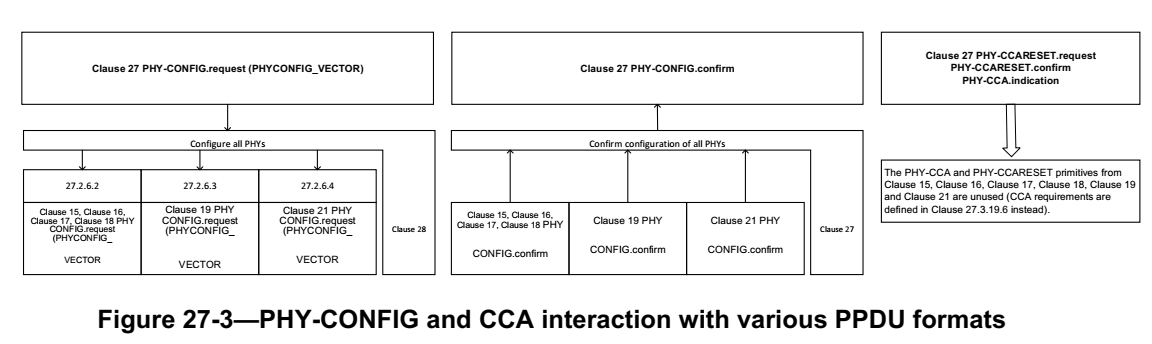 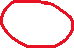 Proposed ResolutionACCEPTEDCID 25010Discussion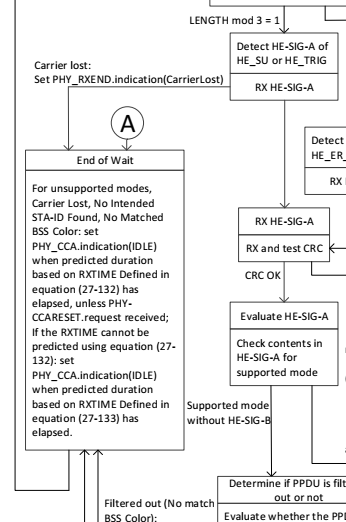 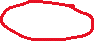 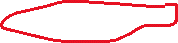 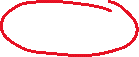 Proposed ResolutionREVISEDChange “equation (27-132)” to “Equation (27-133)” (2x)Change “equation (27-133)” to “Equation (27-134)”CID 25011Proposed ResolutionACCEPTEDCID 25014DiscussionCited text: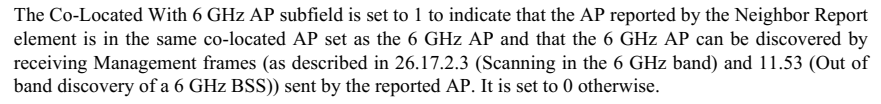 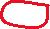 The commenter is correctly suggesting that the definite article be replaced with an indefinite articleProposed ResolutionACCEPTEDCID 25019 and 25033Discussion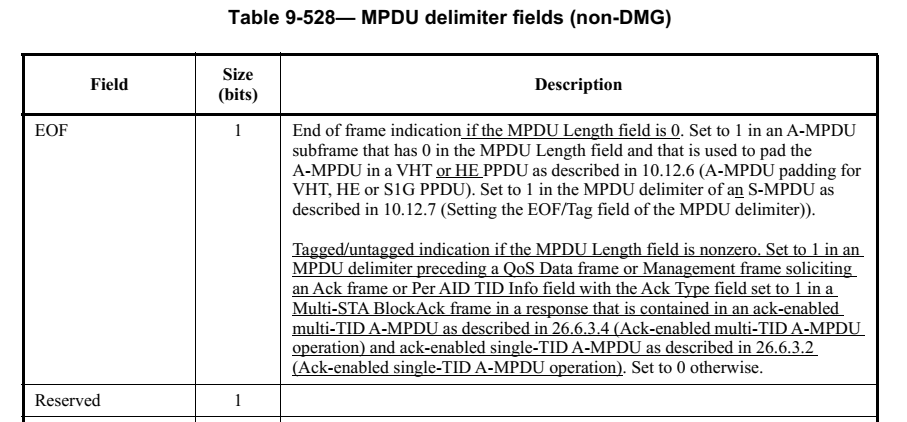 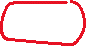 The “EOF” field name was changed to “EOF/Tag” in the last round of comment resolutionProposed Resolution for 25019ACCEPTEDProposed Resolution for 25033REVISEDChange "EOF" in the first column to "EOF/Tag"CID 25023Discussion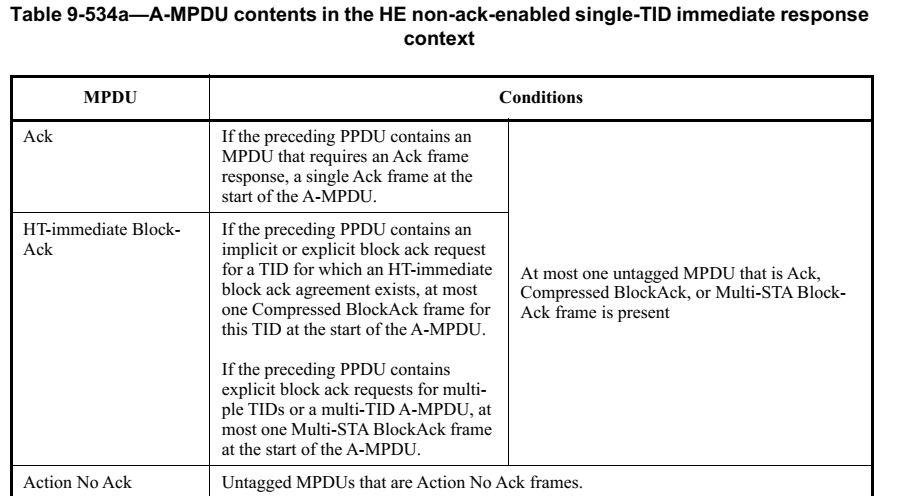 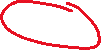 Proposed ResolutionACCEPTEDCID 25025Discussion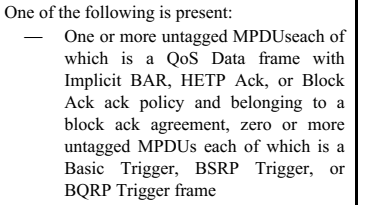 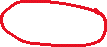 Proposed ResolutionACCEPTEDCID 25028DiscussionAt 39.32: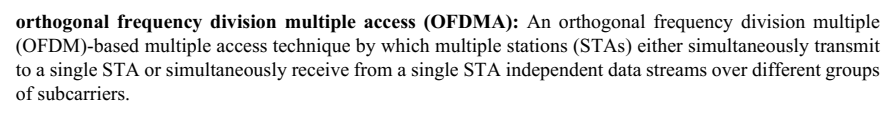 At 43.25: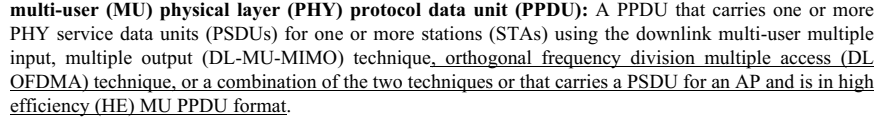 At 46.32: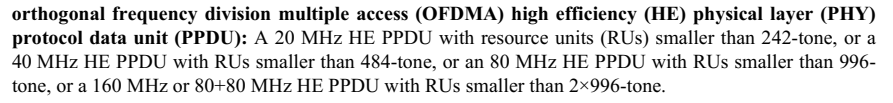 At 46.58: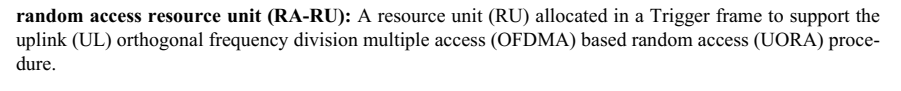 At 47.52: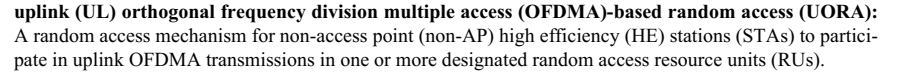 At 48.23: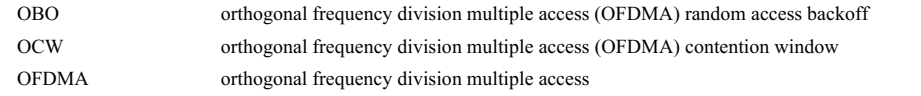 At 49.62: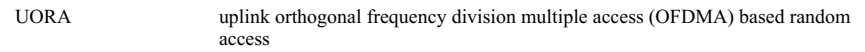 At 495.46: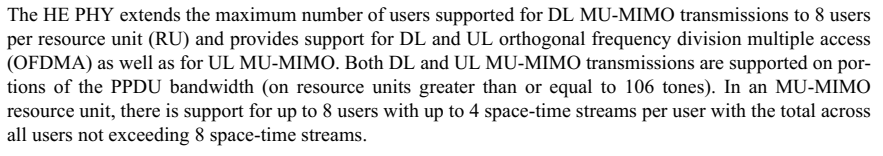 At 530.57: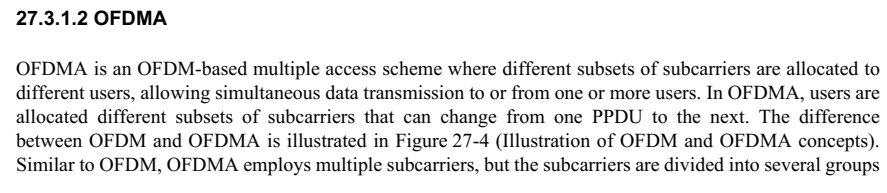 At 2.6: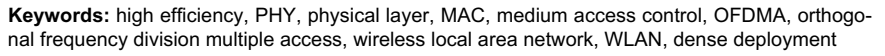 Proposed ResolutionREJECTEDThe draft consistently uses “multiple access” when expanding the acronym OFDMA.A google search for “OFDMA” turns up many instances of “multiple access”, including the Wikipedia entry:https://en.wikipedia.org/wiki/Orthogonal_frequency-division_multiple_access#:~:text=Orthogonal%20frequency%2Ddivision%20multiple%20access%20(OFDMA)%20is%20a%20multi,of%20subcarriers%20to%20individual%20users.CID 25037Discussion9.3.1.19 VHT/HE NDP Announcement frameInconsistent used of “field” and “subfield”: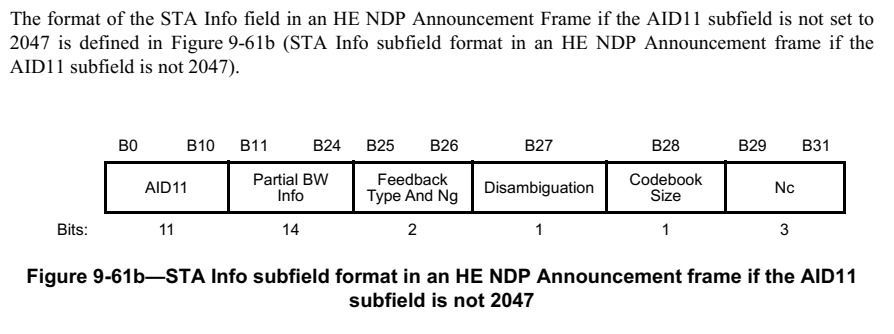 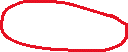 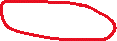 The rest of this subclause refers to fields at this level as “fields” (not “subfields”). Proposed ResolutionACCEPTEDCID 25041Discussion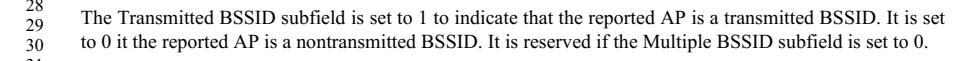 Proposed ResolutionACCEPTEDCID 25098Proposed ResolutionACCEPTEDCID 25103Proposed ResolutionACCEPTEDCID 25062Discussion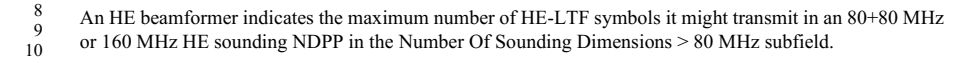 Proposed ResolutionACCEPTEDCID 25082
Context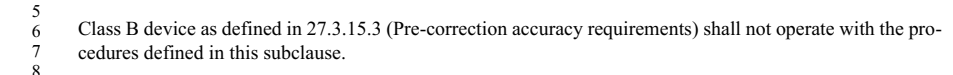 Proposed ResolutionACCEPTEDCID 25061Proposed ResolutionACCEPTED CID 25068Proposed ResolutionACCEPTEDD7.0 Editorial CRD7.0 Editorial CRD7.0 Editorial CRD7.0 Editorial CRD7.0 Editorial CRDate:  2020-10-08Date:  2020-10-08Date:  2020-10-08Date:  2020-10-08Date:  2020-10-08Author(s):Author(s):Author(s):Author(s):Author(s):NameAffiliationAddressPhoneemailRobert StaceyIntelrobert.stacey@intle.comCIDPageClauseCommentProposed Change25004527.127.2.6.1In Figure 27-3, "Configure all PHYs" should include clause 27 instead of clause 28replace "clause 28" with "clause 27"CIDPageClauseCommentProposed Change25010698.427.3.22On behalf of Brian Hart: References to equations (27-132) and (27-133) in figure 27-63 are staleChange to (27-133) and (27-134)CIDPageClauseCommentProposed Change25011557.5927.3.6.4In REVmd D4.0, 17.3.5.7 title is "Data interleaving"Change "17.3.5.7 (BCC interleavers)" to "17.3.5.7 (Data interleaving)" at P557L59 and P558L39.CIDPageClauseCommentProposed Change25014168.549.4.2.36On behalf of Pooya Monajemi First reference to "the 6GHz AP" is not known.Change to "a 6GHz AP" : "The Co-Located With 6 GHz AP subfield is set to 1 to indicate that the AP reported by the Neighbor Report element is in the same co-located AP set as a 6 GHz AP and that the 6 GHz AP can be discovered ..."CIDPageClauseCommentProposed Change25019242.329.7.1EOF in first column should be EOF/TagChange "EOF" in the first column to "EOF/Tag"25033242.319.7.1EOF field name should be changed to EOF/Tag field. It seems that TGba tagged TGax. You know TGba are just waiting that TGax will finish the CR. Now, isn't that TGax chases TGba fair? As in comment.CIDPageClauseCommentProposed Change25023249.169.7.3In third column: missing article"an Ack"CIDPageClauseCommentProposed Change25025250.089.7.3Missing space between MPDU and searchAdd spaceCIDPageClauseCommentProposed Change2502839.323.1"orthogonal frequency division multiple access (OFDMA): An orthogonal frequency division multiple (OFDM)-based multiple access technique..." "multiple" should be "multiplexing"Change "multiple" to "multiplexing"CIDPageClauseCommentProposed Change25037116.149.3.1.19The comment requested by a non-member of this TGax SA Ballot (Young-hoon Kwon). "STA Info subfield" should be "STA Info field".Modify the text "STA Info subfield" to "STA Info field"CIDPageClauseCommentProposed Change25041180.309.4.2.170.2The comment requested by a non-member of this TGax SA Ballot (Young-hoon Kwon). It looks there's a typo: "it" should be "if".Modify the text " It is set to 0 it the reported AP is a nontransmitted BSSID." to " It is set to 0 if the reported AP is a nontransmitted BSSID.".CIDPageClauseCommentProposed Change25098191.229.4.2.248.2"If +HTC-HE Support is 1:" and similar is missing "subfield"Change "+HTC-HE Support is" to "the +HTC-HE Support subfield is" throughout (6x)CIDPageClauseCommentProposed Change25103341.2226.2.4"(see 26.11.5 (TXOP_DURATION)" is missing a closing parenthesis at the endAs it says in the commentCIDPageClauseCommentProposed Change25062405.0926.7.2"NDPP" should be "NDP"As it says in the commentCIDPageClauseCommentProposed Change25082442.0626.10.1"Class B device should" -- bad grammarChange to "A Class B device should"CIDPageClauseCommentProposed Change2506109.7.3"Ack Policy subfield set to No Ack" -- the ack policy is more than the Ack Policy subfield, which anyway is now the Ack Policy Indicator subfieldChange to "No Ack ack policy" (6 instances)CIDPageClauseCommentProposed Change250680"Trigger frame or frame containing a TRS Control subfield" should be just "triggering frame"Change at 370.25, 370.28, 371.21, 376.48